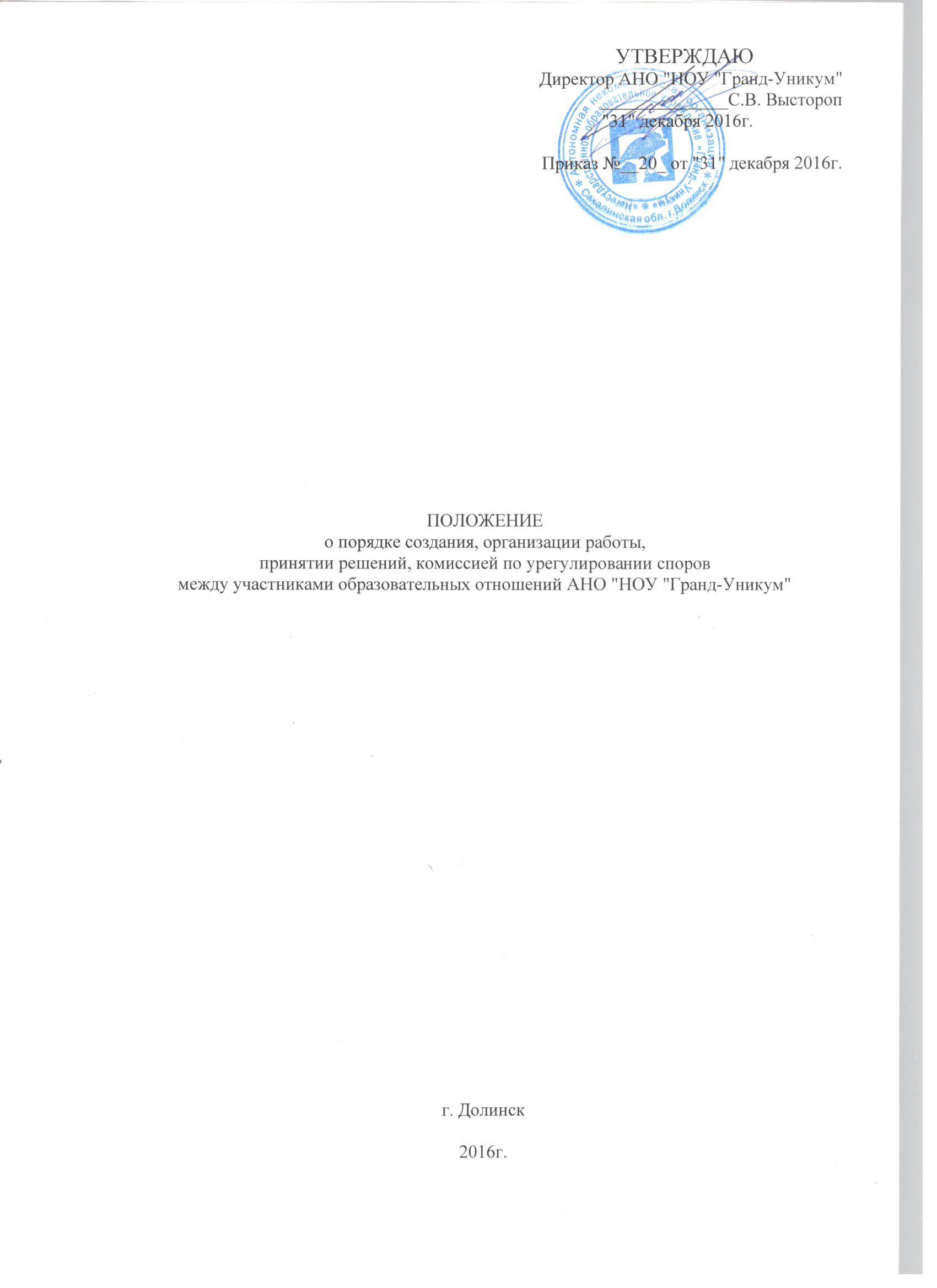 ПОЛОЖЕНИЕо формах, периодичности, порядке текущего контроля успеваемости промежуточной аттестации обещающихся АНО "НОУ "Гранд-Уникум"г. Долинск2016г.1.Общие положения1.1. Настоящее положение разработано в соответствии с Законом РФ «Об образовании»№ 273-ФЗ, Уставом: Автономной некоммерческой организации «Негосударственное образовательное учреждение «Гранд-Уникум» (далее именуемое - НОУ «Гранд-Уникум»),И регламентирует формы, периодичность и порядок текущего контроля успеваемости и промежуточной аттестации обучающихся НОУ «Гранд-Уникум».1.2. Положение принимается на педагогическом совете НОУ «Гранд-Уникум» и утверждается директором.1.3. Положение является локальным нормативным актом, регламентирующим деятельность НОУ «Гранд-Уникум».1.4. Текущий контроль успеваемости обеспечивает оперативное управление учебной деятельностью обучающегося и ее корректировку.1.5. Промежуточная аттестация проводится с целью определения соответствия уровня и качества знаний, умений, навыков, уровня сформированности компетенций обучающихся и оценки качества освоения программ по завершении отдельных этапов обучения.2.Текущий контроль успеваемости2.1. Целью текущего контроля успеваемости обучающихся является выявление затруднений обучающихся и устранения пробелов в теоретической части обучения. Текущий контроль успеваемости обеспечивает оперативное управление учебной деятельностью учащегося и ее корректировку.2.2. Текущему контролю успеваемости подлежат учащиеся по всем учебным предметам.2.3. Преподаватель теоретических дисциплин ведёт журнал учебной группы. В журнале обязательно указываются учебные предметы, даты проведения занятий, темы занятий, заносится информация о посещении занятий и текущей успеваемости обучающихся.2.4. Формы текущего контроля успеваемости определяет преподаватель теории с учетом контингента обучающихся, содержания учебного материала и используемых образовательных технологий.2.5. Оценки за фронтальные, групповые работы обучающего характера не требуют обязательного переноса в журнал. Оценки за работы контрольного характера обязательно выставляются в журнал.2.6. Материалы для проведения текущей аттестации готовятся преподавателем. Содержание данных работ, должно соответствовать требованиям учебной программы, тематическому планированию. Материалы проходят экспертизу качества, последующую корректировку и утверждаются на педагогическом  совете НОУ «Гранд-Уникум».2.7. Письменные контрольные работы и другие виды текущего контроля обучающихся оцениваются по пятибалльной системе. («5» - 0 ошибок, «4» - 1 ошибка, «3» - 2 ошибки, «2»- 3 и более ошибок).3.Промежуточная аттестация.3.1. Цель промежуточной аттестации:– установление фактического уровня теоретических знаний обучающихся НОУ «Гранд-Уникум» по предметам учебного плана; соотнесение этого уровня с требованиями реализуемых образовательных программ;– контроль выполнения образовательной программы НОУ «Гранд-Уникум», а также программ и календарно-тематического графика изучения учебных предметов;– определение эффективности работы коллектива НОУ «Гранд-Уникум» по реализацииобразовательной программы;– изучение внедрения педагогическими работниками новых образовательныхтехнологий, в том числе информационных.3.2. Обучение в НОУ «Гранд-Уникум», включает в себя теоретическую подготовку и практическую подготовку частных охранников3.3. НОУ «Гранд-Уникум», разработана и действует система допусков к этапам обучения, для каждого из которых указана форма контроля и критерии оценки.3.4. Во время подготовки, которая осуществляется на протяжении всего периода обучения в НОУ «Гранд-Уникум», обучающиеся изучают следующие предметы: «Правовая подготовка», «Психологическая подготовка», «Тактико- специальная подготовка», «Техническая подготовка», «Огневая подготовка», «Специальная физическая подготовка», «Первая помощь», «Использование специальных средств». Заключительным этапом подготовки в НОУ «Гранд-Уникум», является внутренний экзамен (итоговая аттестация).4.Теоретическая подготовка4.1. Теоретическая подготовка состоит из лекционных и практических занятий. По завершении прохождения программы решается вопрос о допуске обучающегося к внутреннему экзамену по теории.4.2. Формой контроля уровня подготовки является тестирование. Обучающемуся предлагается ответить на вопросы экзаменационных билетов, каждый из которых включает в себя 10 вопросов.4.3. Критерием оценки результатов тестирования является отсутствие, либо одна ошибка в каждом экзаменационном билете. При положительных результатах тестирования обучающиеся допускаются к внутреннему экзамену по теории.4.4. При получении отрицательного результата обучающимся предлагается посетить консультационные занятия с целью ликвидации пробелов в знаниях и повторно пройти тестирование.4.5. Результаты промежуточной аттестации по теории с подписью преподавателя заносятся в журнал.5.Практическая подготовка5.1. Обучение практическим занятиям происходит в учебном классе при помощи специальных средств, а так же в стрелковом тире. 5.2. Формой контроля уровня подготовки практических навыков является выполнение контрольных упражнений. 5.3. Критериями оценки результатов выполнения контрольных и экзаменационных упражнений являются следующие:– самостоятельное выполнение экзаменационного упражнения;– отсутствие нарушения техники безопасности при выполнении практических занятий.5.4. При получении отрицательного результата при выполнении контрольных и экзаменационных упражнений обучающимся предлагается посетить консультационные занятия с целью ликвидации пробелов в знаниях и повторно выполнить контрольные и экзаменационные упражнения.5.5. Выполнение упражнений в соответствии с критериями оценки является допуском к экзаменационных упражнений.6.Заключительные положения.6.1. В течение учебного процесса  администрация НОУ «Гранд-Уникум»:– формирует состав аттестационных комиссий по учебным предметам;– организует необходимую консультативную помощь обучающимся при их подготовке к промежуточной аттестации.6.2. Заявления обучающихся, не согласных с результатами промежуточной аттестации (не получивших допуск на определённом этапе обучения) рассматриваются в установленном порядке конфликтной комиссией НОУ «Гранд-Уникум». Для пересмотра, на основании письменного заявления, приказом по НОУ «Гранд-Уникум» создается комиссия из трех человек, которая, в случае необходимости, проводит повторное тестирование, собеседование с обучающимся. Решение комиссии оформляется протоколом и является окончательным.6.3. Обучающиеся, успешно прошедшие полный курс обучения, допускаются к итоговой аттестации.